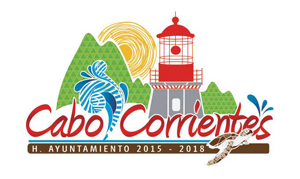 Estimado usuario, se deja a su disposición el acta que contiene los datos de el/los expediente(s) clasificado(s) como reservado(s), en donde se puede consultar el/las área(s) responsable(s) de la información y el tema.No.FECHA EN QUE SESIONÓ EL COMITÉ DE TRANSPARENCIARESOLUCIÓN A REVOCAR, CONFIRMAR O MODIFICARÁREA RESPONSABLE DE LA RESERVA Y/O CONFIDENCIALPERIODO DE LA RESERVA DE LA INFORMACIÓN PÚBLICAACTA112 de Enero 2017Sistema de Información Reservado, sobre la cantidad de armamento, características y equipamiento de las patrullas.Seguridad Pública5 añoshttp://transparenciacc.cabocorrientes.gob.mx/sites/default/files/Sexta%20sesi%C3%B3n%20ordinaria%2012%20Enero%202017.pd212 de Enero 2017Sistema de Información Reservada sobre resultados de evaluaciones de control y confianza a personal de seguridad públicaSeguridad Pública5 añoshttp://transparenciacc.cabocorrientes.gob.mx/sites/default/files/Sexta%20sesi%C3%B3n%20ordinaria%2012%20Enero%202017.pdf